Zoom Meeting: https://us06web.zoom.us/j/83145251701?pwd=MTM1MmxrdUtHVWtyL1RNbk9MSXBWdz09Hybrid Meeting For more information about the MRC, please contact Rebecca Mahan at (360) 417-23225:30	Welcome by Chair Tim Cochnauer5:35	Call To Order / Introductions / Changes to Agenda5:40	Public Comment / Approval of Minutes	Approval of July minutes.	5:45	NWSC Update	NWSC June monthly meeting.	6:00	UpdatesTwo derelict vessels were located and added to NWSC initial list of vessels to be potentially cleaned up with interagency agreement.Committee members needed for CDS funds.   6:40	Project UpdatesOlympia oysters: JST survey date updates.Forage Fish: Survey updates. Forage Fish training July 13th Port Townsend update from Rebecca who attended the training.Education/Outreach: 1500 more coasters are here waiting to be distributed to local establishments!Biotoxin sampling: Update on sampling sites/volunteers.Pigeon Guillemot: Survey/volunteer updates.Any additional project updates will be discussed as needed. 6:50	Good of the Order6:55	Public Comment7:00	Adjourn      CLALLAM MRC MEETING AGENDA      CLALLAM MRC MEETING AGENDA      CLALLAM MRC MEETING AGENDAJuly 18, 20225:30 p.m. – 7:00 p.m. 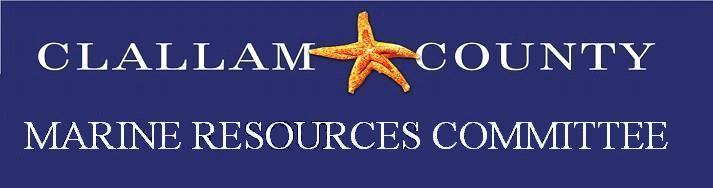 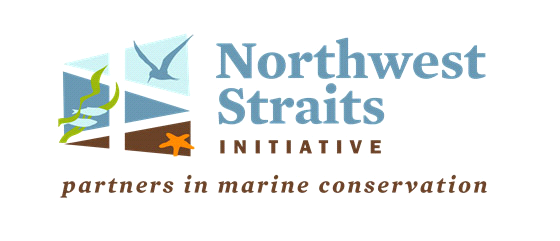 